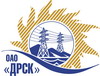 Открытое Акционерное Общество«Дальневосточная распределительная сетевая  компания»Протокол № 747/УР-ВПзаседания закупочной комиссии по выбору победителя по открытому электронному запросу предложений на право заключения договора «Ремонт кровель зданий ТП Зейского РЭС, Сковородинского РЭС филиала АЭС»,  закупка № 747 ГКПЗ 2015 г.Форма голосования членов Закупочной комиссии: очная.ПРИСУТСТВОВАЛИ:  члены постоянно действующей Закупочной комиссии 2 уровня. ВОПРОСЫ, ВЫНОСИМЫЕ НА РАССМОТРЕНИЕ ЗАКУПОЧНОЙ КОМИССИИ: Об утверждении результатов процедуры переторжки.Об итоговой ранжировке предложений.О выборе победителя запроса предложений.РЕШИЛИ:Признать процедуру переторжки состоявшейся.Утвердить окончательные цены предложений участников.По вопросу № 2Утвердить итоговую ранжировку предложенийПо вопросу № 3Признать Победителем запроса предложений: «Ремонт кровель зданий ТП Зейского РЭС, Сковородинского РЭС филиала АЭС»    участника, занявшего первое место в итоговой ранжировке по степени предпочтительности для заказчика: ООО "ПРОМЕТЕЙ +" (675000, Россия, Амурская обл., г. Благовещенск, ул. Мухина, д. 150)  на условиях: стоимость предложения 2 618 828,80 руб. без учета НДС (НДС не предусмотрен). Срок начала  работ: с момента заключения договора. Срок окончания работ: 31.08.2015г. Условия оплаты: расчет производится путем перечисления денежных средств на расчетный счет подрядчика или другими формами расчетов,  в течение тридцати дней следующих за месяцем, в котором выполнены работы, после подписания справки о стоимости выполненных работ КС-3.  Гарантийные обязательства: гарантия на своевременное и качественное выполнение работ,  а также на устранение дефектов, возникших по вине подрядчика, составляет 24 мес. со дня подписания акта сдачи-приемки.  Гарантия на материалы и оборудование, поставляемые подрядчиком составляет 24 месяца. Предложение имеет статус оферты и действует до 21.10.2015 г.город  Благовещенск«08» июня 2015 годаМесто в итоговой ранжировкеНаименование и адрес участникаЦена предложения до переторжки без НДС, руб.Окончательная цена предложения без НДС, руб.1 местоООО "ПРОМЕТЕЙ +" (675000, Россия, Амурская обл., г. Благовещенск, ул. Мухина, д. 150)2 630 388,042 618 828,802 местоООО "АльянсГрупп" (675000, Россия, Амурская обл., г. Благовещенск, ул. Политехническая, д. 77)2 620 000,002 620 000,00Ответственный секретарь Закупочной комиссии: Моторина О.А. _____________________________Технический секретарь Закупочной комиссии:  Коротаева Т.В._______________________________